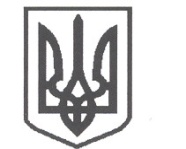 УКРАЇНАСРІБНЯНСЬКА СЕЛИЩНА РАДАВИКОНАВЧИЙ КОМІТЕТРІШЕННЯ26 листопада 2021 року     					              	      № 274смт СрібнеПро розгляд заяви  гр. ХУТОРНЕНКА М.М.,жителя  вул. Незалежності 10,  с.Гриціївка, Прилуцького району, Чернігівської областіРозглянувши заяву гр. ХУТОРНЕНКА Миколи Михайловича,  жителя  вул. Незалежності 10,  с.Гриціївка, Прилуцького району, Чернігівської області та матеріали, подані до виконкому, про надання матеріальної допомоги на проведення капітального ремонту житлового будинку, керуючись    ст. 34 Закону України «Про місцеве самоврядування в Україні» у рамках виконання Програми надання допомоги для проведення капітального ремонту власних житлових будинків та квартир осіб з інвалідністю внаслідок війни та прирівняних до них осіб на 2021 рік, затвердженої рішенням четвертої сесії восьмого скликання Срібнянської селищної ради від 28 січня 2021 року, виконавчий комітет селищної ради вирішив:Надати матеріальну допомогу на проведення капітального ремонту житлового будинку ХУТОРНЕНКУ Миколі Михайловичу,  жителю  вул. Незалежності 10,  с.Гриціївка, Прилуцького району, Чернігівської області в розмірі – 5000 (п'ять тисяч) грн.Відділу   бухгалтерського   обліку   та   звітності   провести   виплатугрошової допомоги гр. ХУТОРНЕНКУ Миколі Михайловичу у розмірах згідно з п. 1  цього рішення.Контроль  за   виконанням  цього   рішення  покласти  на  керуючого справами (секретаря) виконавчого комітету Ірину ГЛЮЗО.Перший заступникселищного голови							     Віталій ЖЕЛІБА